Spelling Starters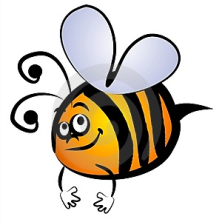 We will be choosing and activity from the list to complete at least once a week.HIGHLIGHT each spelling word to receive full credit.All sentences must be complete with correct punctuation and capitalization.Define each spelling word.Write a sentence for each spelling word.Write a short story using 10 or more words from your list.Create a cartoon strip using 8 or more words in your list.Write out your list 5 times each word.Write a poem or song using 8 or more words from your list.Use graph paper to make a word search for your spelling list.Divide each spelling word into syllables using a dictionary.Use a dictionary to find the part of speech for each word.Type your list on a computer 10 times using different fonts.